„EU peníze školám“Projekt DIGIT – digitalizace výuky na ISŠTE Sokolovreg.č. CZ.1.07/1.5.00/34.0496Tento výukový materiál je plně v souladu s Autorským zákonem (jsou zde dodržována všechna autorská práva).Pokud není uvedeno jinak, autorem obrázků a textů je Ing. Luboš Látal.Automatizace - elektronické systémy a zpětná vazbaAutomatizace – elektr. syst. a zpětná vazba – rozdílový zesilovač – metoda superpoziceRozdílový zesilovač obr.1 – dokažte, že zesílení je popsáno vztahem:   /   .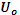 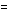 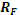 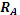 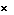 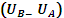 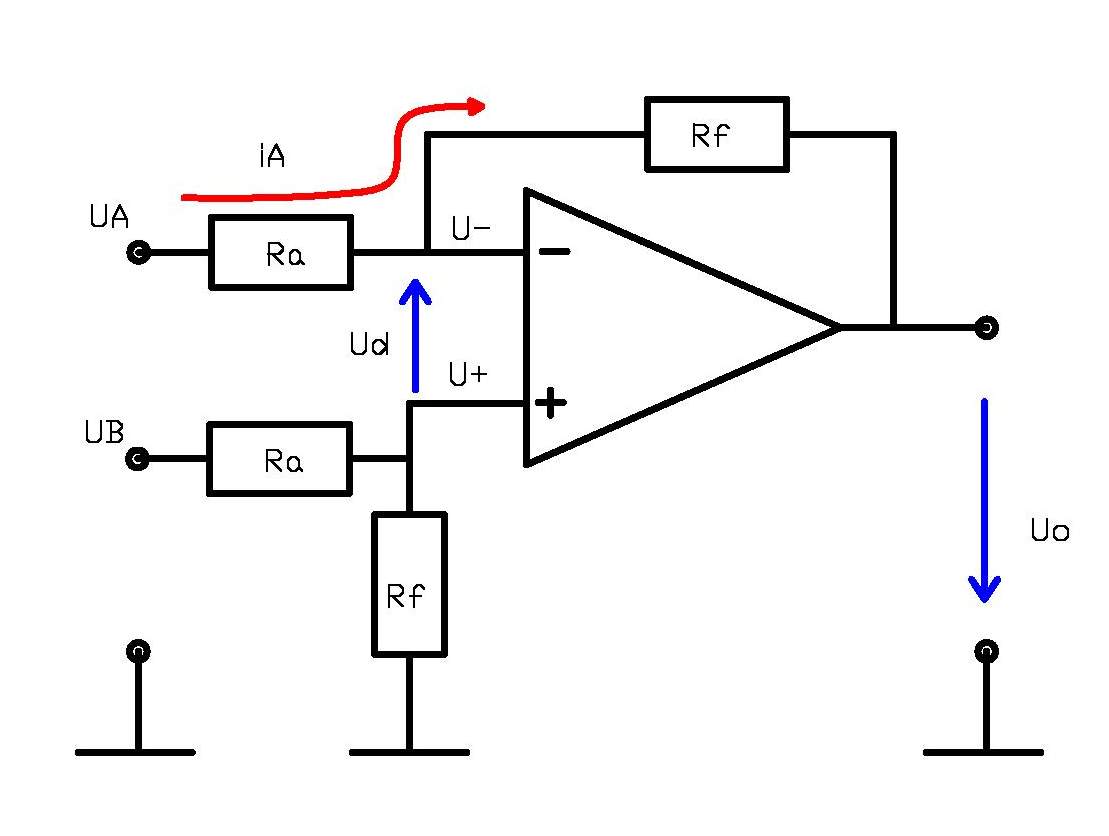 Obr. 1 Zapojení rozdílového zesilovače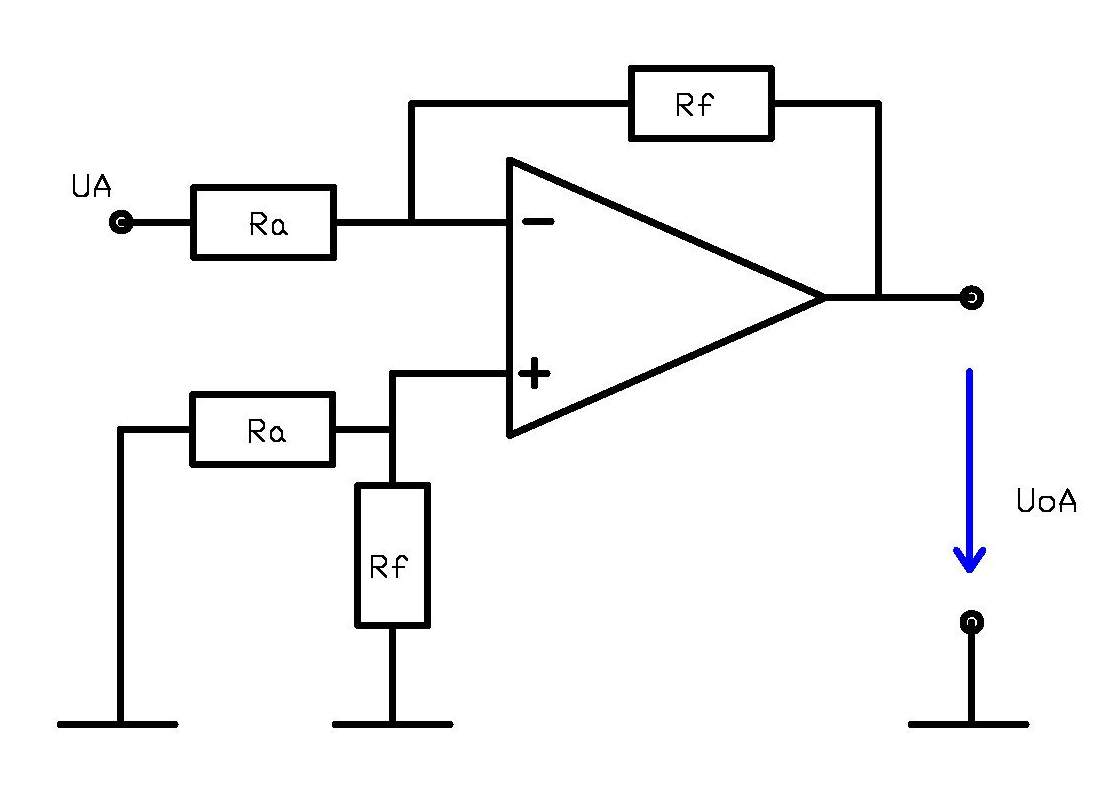 Obr. 2 Určení „příspěvku“ napětí Ua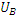 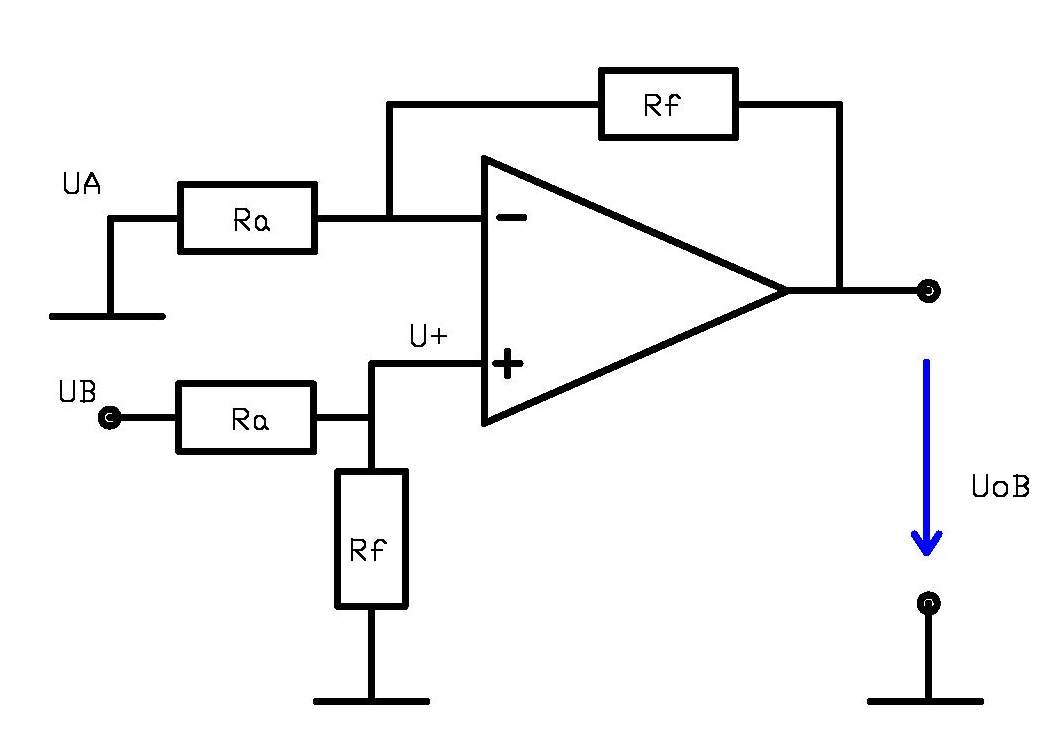 Obr. 3 Určení „příspěvku“ napětí UbŘešení: Pomocí principu superpozice – počítáme „příspěvek“ každého signálu zvlášť, přičemž ostatní signály jsou nulové (ostatní vstupy připojíme na zem).Napětí  je zesilováno „invertující cestou“. Při 0 je „příspěvek“ napětí  k výstupnímu napětí možno počítat podle vztahu: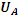 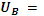   /  .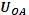 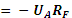 Napětí  je zesilováno „neinvertující cestou“. Nejdříve je ovšem děleno děličem: 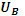 , ,   / .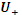 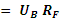 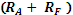 Při   0 je „příspěvek“ napětí  k výstupnímu napětí možné určit podle vztahu:          / 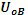 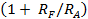 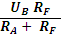 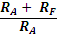 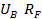 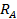 Pokud pracuje zesilovač v lineární oblasti, platí pro „celkové“ výstupní napětí princip superpozice, jednotlivé „příspěvky“ lze sečíst. Proto:   +     / . 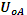 Cvičení1. Do daného obrázku rozdílového  zesilovače dokresli – (určení příspěvku Ua)  - zapojení obvodu.  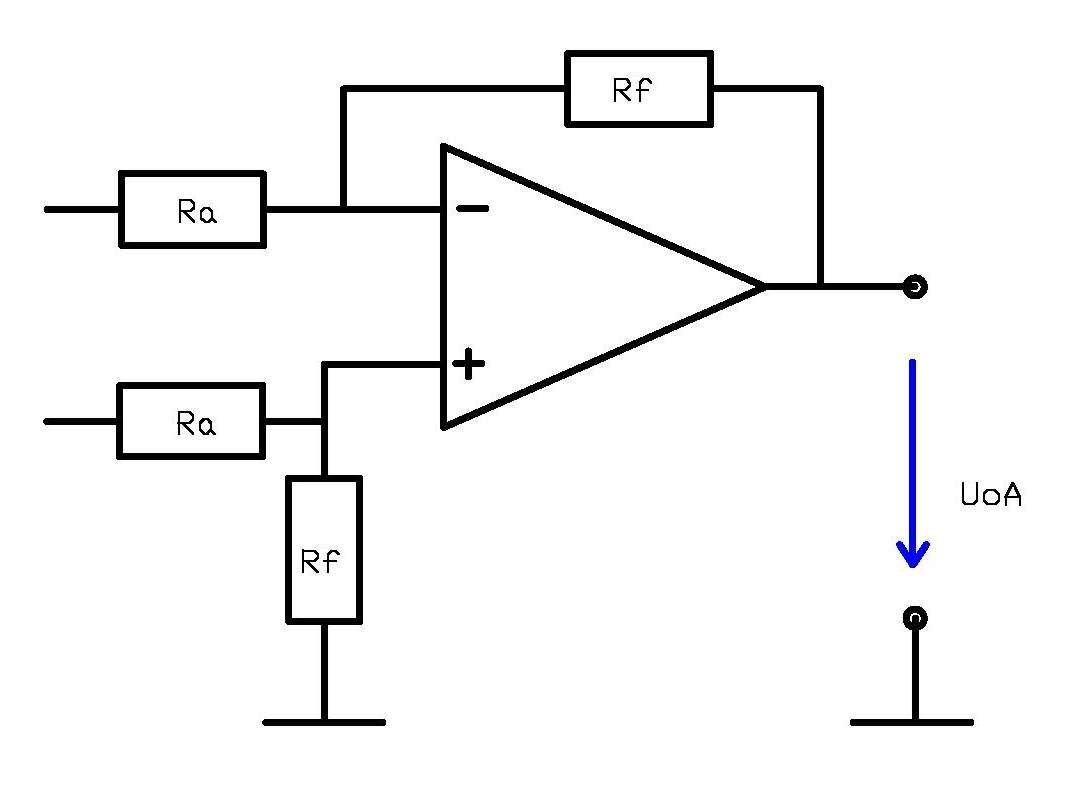 2. Do daného obrázku rozdílového  zesilovače dokresli – (určení příspěvku Ub)  - zapojení obvodu.  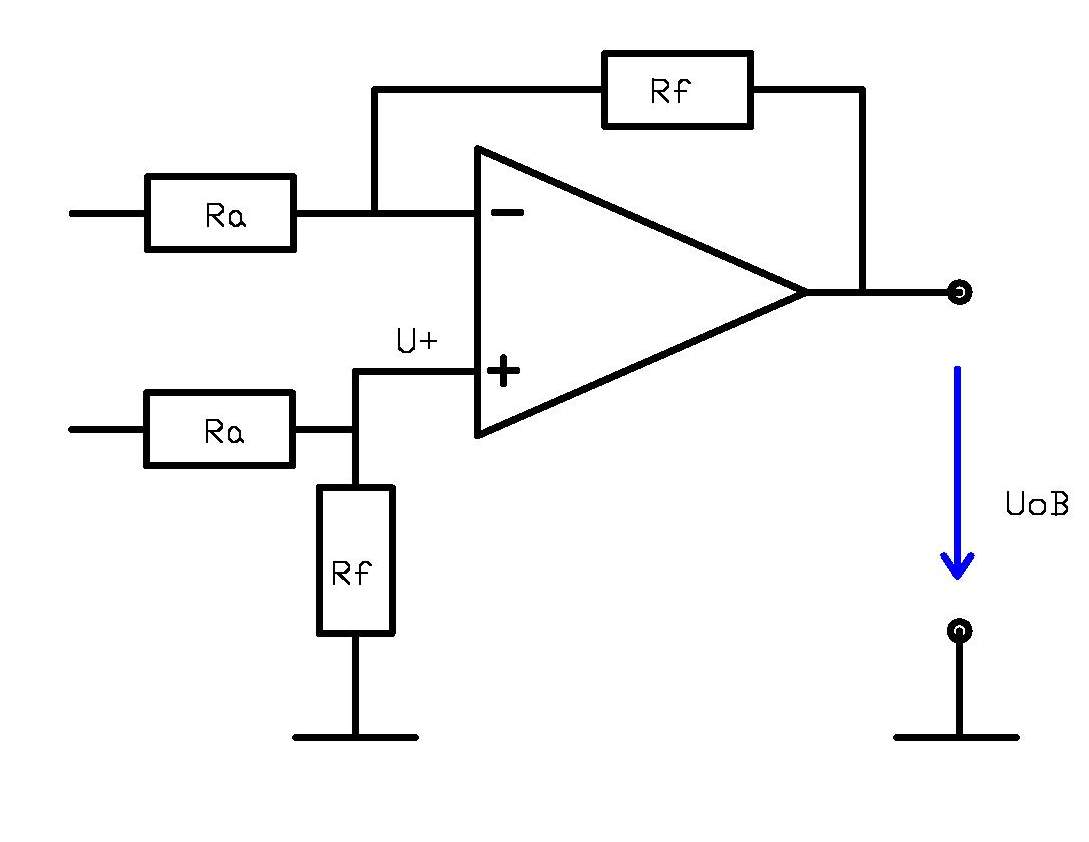 TestZesílení je popsáno vztahem:a) žádným vztahem popsáno neníb)    /   .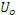 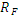 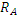 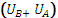 c)    /   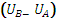 d)    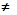 Pomocí principu superpozice – počítáme „příspěvek“ každého signálu?a) zvlášťb) násobenímc) dohromadyd) nulovou impendancíNapětí  je zesilováno?nulovým činiteleminvertující cestouneinvertující cestounásobkem písmene 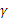 III/2 Inovace a zkvalitnění výuky prostřednictvím ICTVY_32_INOVACE_8_1_07Název vzdělávacího materiáluRozdílový zesilovač – metoda superpoziceJméno autoraIng. Luboš LátalTematická oblastAutomatizace – elektronické systémyVzdělávací obor26-41-M/01 ElektrotechnikaPředmětElektrotechnická měřeníRočník4. Rozvíjené klíčové kompetenceŽák aktivně rozvíjí získané poznatky pro uplatnění v praxi. Rozvoj technického myšlení.Průřezové témaElektronika, matematikaČasový harmonogram1 vyučovací hodinaPoužitá literatura a zdrojeElektrotechnická měření, J. Husman, M. Marťak, J. Koudelka, SNTL 1989Pomůcky a prostředkyInteraktivní tabule, dataprojektorAnotaceZesilovač, superpozice.Způsob využití výukového materiálu ve výuceVýklad, cvičení, testDatum (období) vytvoření vzdělávacího materiáluLeden 2013